Grupa Krasnale –  8 czerwiec 2020r. 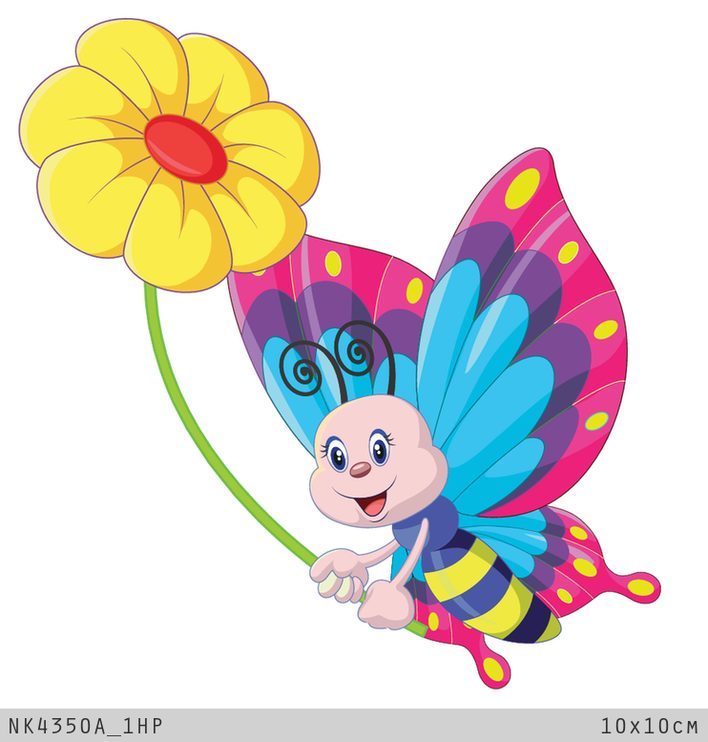          Witam wszystkie Krasnoludki    Lato na łąceTemat dnia:  Tańczące motyle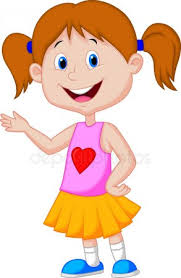 Zajęcie IWesoła powitankaPrzywitajmy sie wesołobo dziś taki piękny dzień.Teraz zróbmy wielkie kołoi pokłońmy wszystkim się.Tra, la, la, la, tra, la, ladzisiaj każdy dobry humor ma.Gimnastyka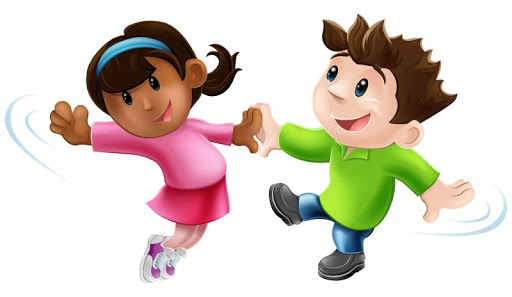 Rączki do góry, nóżki prościutkie.
A tak się bawią dzieci malutkie.
Piłeczki skaczą prosto do góry.
A tak po niebie pływają chmury.
Każdy się robi taki malutki.
To proszę państwa, są krasnoludki"Czyste ręce"- wierszyk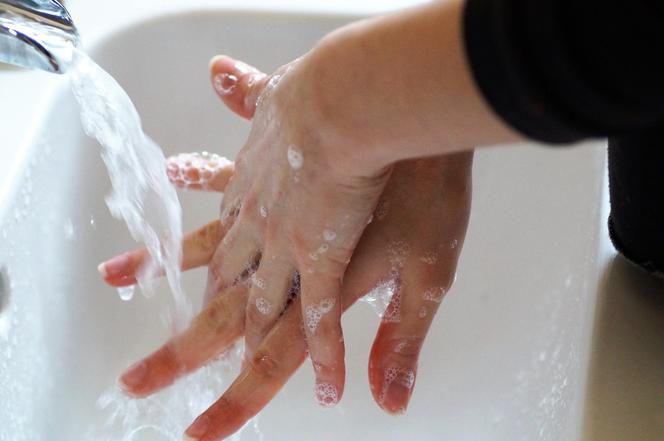 Dziś od rana plusk w łazience,to maluchy myją ręce.Najpierw w wodzie opłukują,Potem mydłem nasmarują.Znowu woda - istny cud!W umywalkę puk, puk, puk!Jeszcze tylko kran zakręcęi już czyste moje ręce. Zajęcie II  „Motyl - wprowadzenie do tematu zajęć za pomocą zagadki.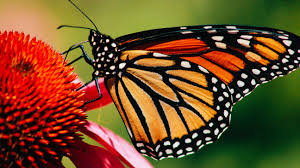 Lata nad łąką piękny jak kwiat,
swoim kolorem zachwyca,                      
i zapomina w mig cały świat,
że wcześniej była to gąsienica.
1. „Bajeczka o motylku”czyli jak z gąsienicy powstał piękny motyl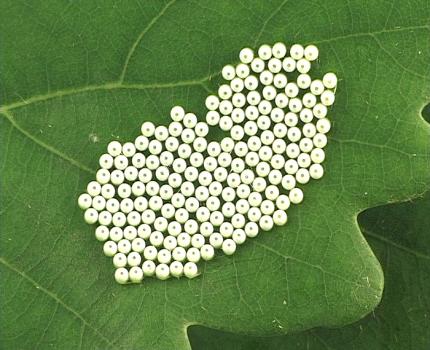      jajeczka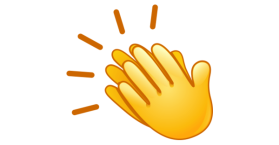 Podejdźcie dzieci do mnie na chwileczkę,
opowiem wam zaraz krótką bajeczkę.
O motylku kolorowym zaraz się dowiecie,
co się zastanawiał skąd się wziął na świecie?
A teraz słuchaj uważnie drogi kolego,
Bo wszystko zaczęło się dnia pewnego,
Gdy motyla mama jajeczka na listkach składała
I nikomu się zbliżyć do nich nie pozwalała.
Z tych małych jajeczek gąsienice się powykluwały,
I listki dookoła ciągle obgryzały,
Bo głodomory z nich były niebywałe
i zawsze brzuszki lubiły mieć napęczniałe.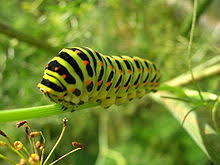                 gąsienica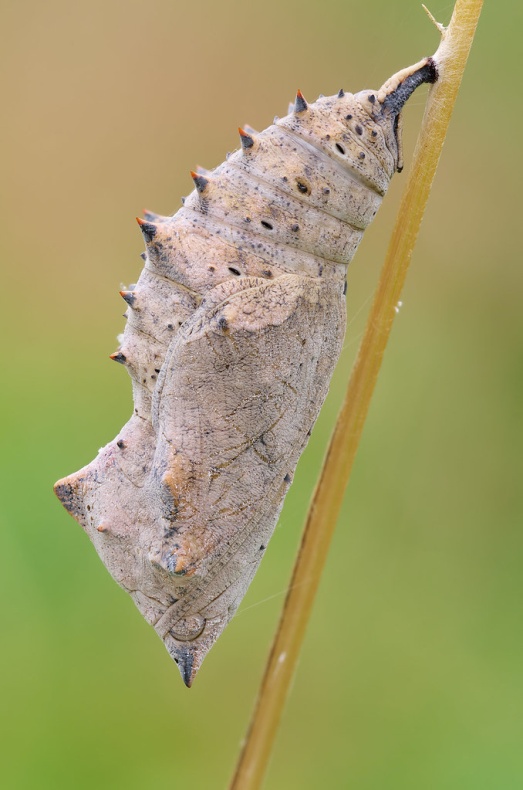 
Gdy urosły już odrobinę, to postanowiły odpocząć chwilę.
Znalazły pod gałązką zakątek mały,
gdzie dookoła kokonem się poowijały.
I tak w tym kokonie przez tygodni kilka,
siedziała sobie poczwarka motylka.                                                             kokon
Aż w końcu kokon popękał wszędzie,
I zaraz z niego motylek będzie.
Wyszedł powoli, nóżki rozprostował,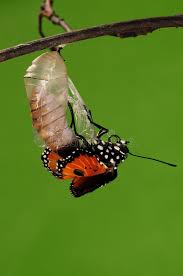 
Zaczął nagle latać, w powietrzu „szybował”
A potem kolorowe skrzydełka wystawił do słonka
Motylków zaraz będzie cała pełna łąka.
Czy teraz już kochane dzieci wiecie,
Skąd motylki borą się na tym świecie?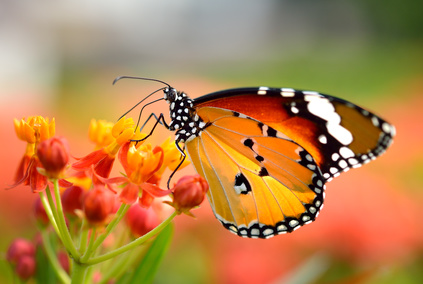                                          motyl
Podział nazw na sylaby, czytanie globalne wyrazu - motyl2. Od gąsienicy do motyla – praca z historyjką obrazkową .
Dzieci w puste kwadraciki rysują kropki, opowiadają  historyjkę obrazkową przedstawiającą etapy rozwoju motyla.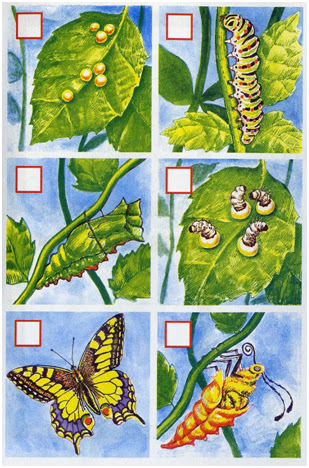 Etapy rozwoju motylahttps://www.youtube.com/watch?v=cW47pgAevKMJajeczka Wykluwanie się gąsienicGąsienicaKokonWyjście z kokonuMotyl   Kolorowe motylki- zabawa ruchowa Do zabawy potrzebujemy kolorowe kartki , czerwona, zielona, niebieska, żółta- będą to kwiaty. Dziecko swobodnie biega, tańczy przy piosence ,,Motyle”, rodzic robi stop i mówi . Motylku na kwiatek czerwony- zadaniem dziecka jest staną cna kartce kolorze czerwonym itp. Celem zabawy jest utrwalenie nazw kolorów podstawowych.Piosenka ,,Motyle”https://www.youtube.com/watch?v=A3JEJqsP5P4Informacje o motylachNa świecie żyje około 150 tysięcy gatunków motyli. W Polsce jest ich ponad 3 tysiące. Motyle występują na wszystkich kontynentach oprócz Antarktydy. To właśnie motyle należą do jednych z najbardziej zaawansowanych ewolucyjnie owadów na świecie. Zobacz koniecznie jak wyglądają różne motyle               Motyl  Rusałka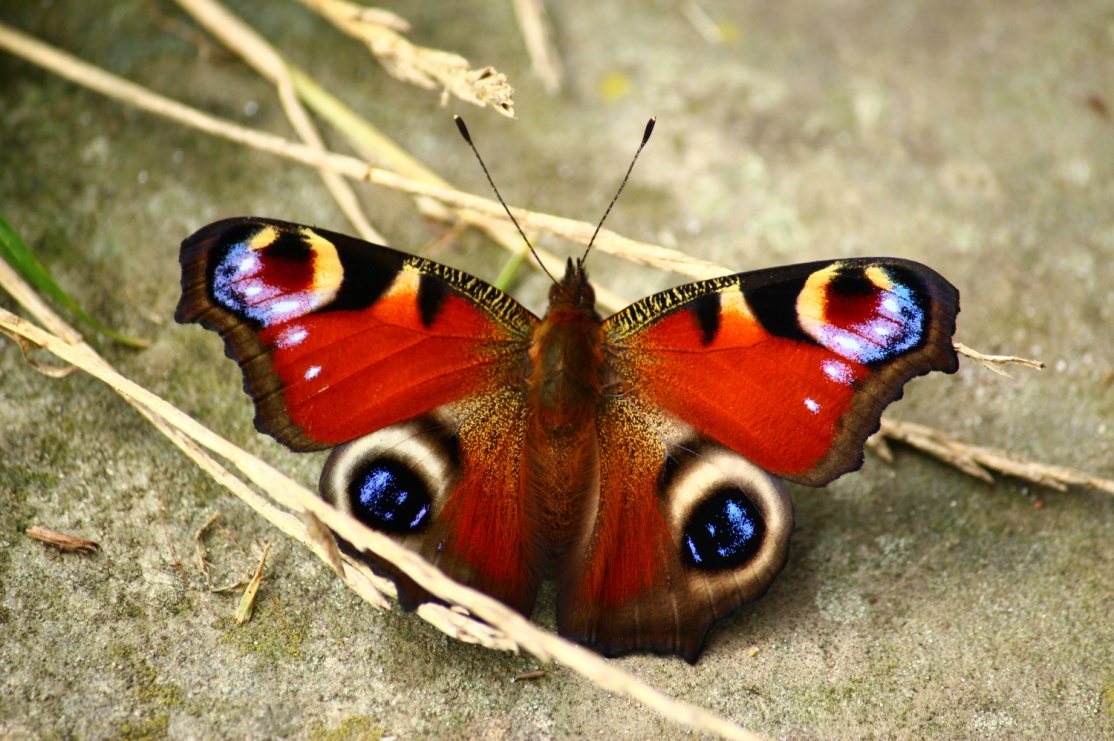 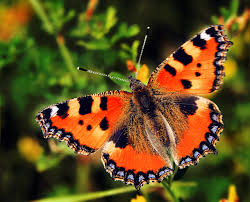                          Motyl Pokrzywnik      Motyl Paź Królowej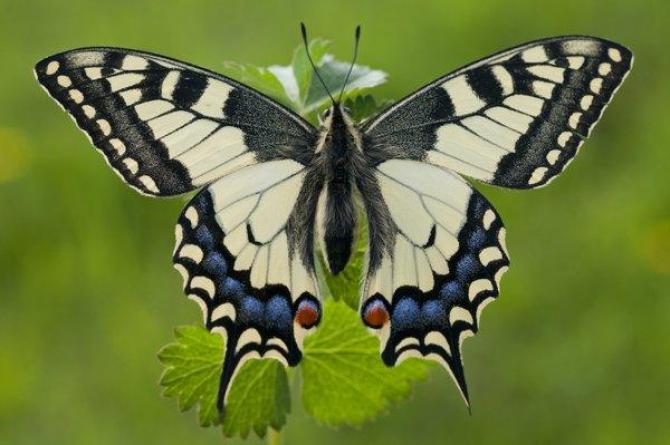 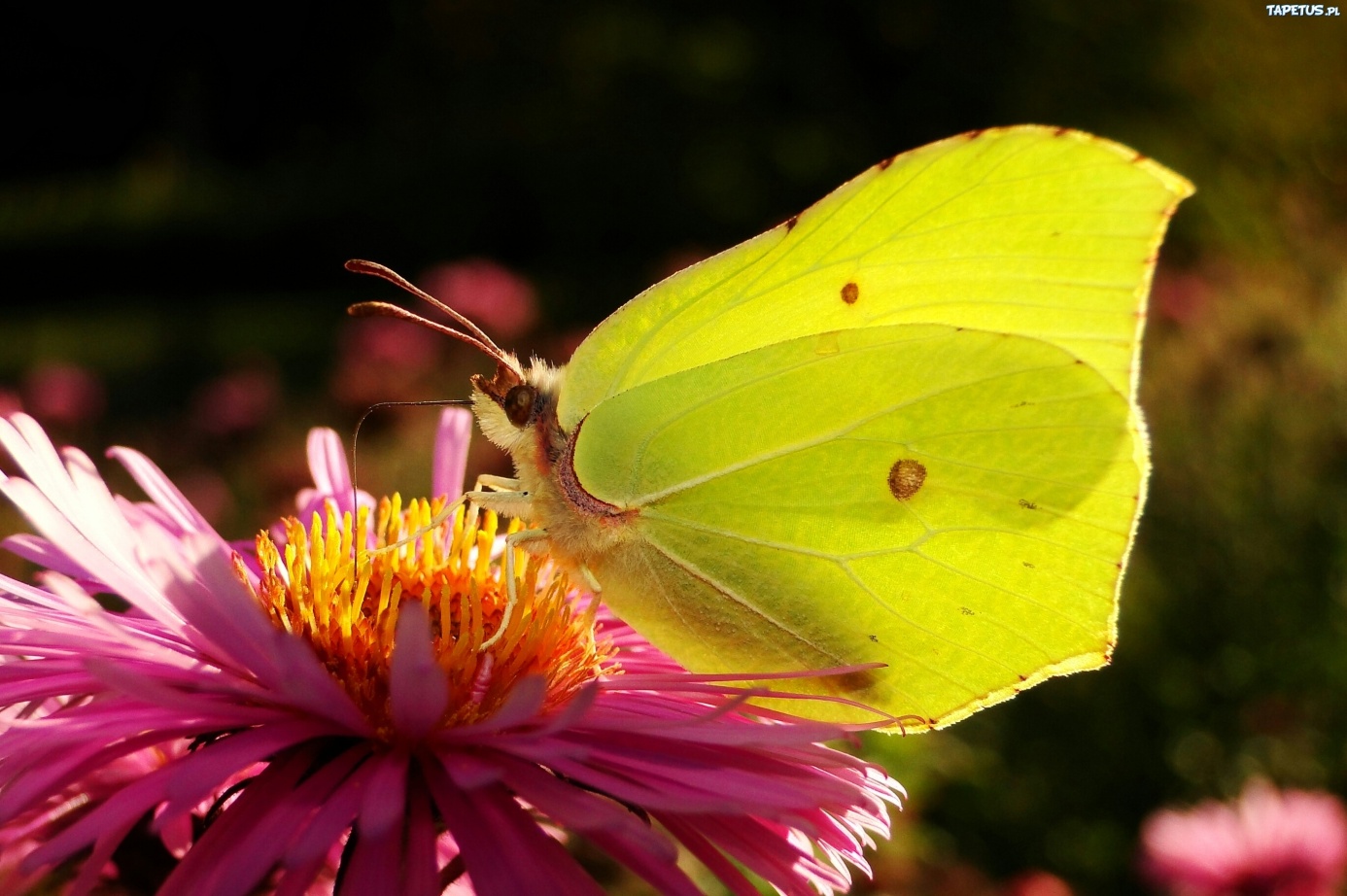               Motyl Cytrynek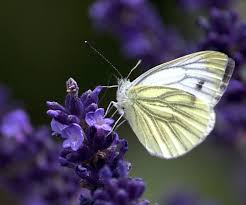            Motyl BielinekZajęcie IIIWesoły motylek – praca plastycznaNa zakończenie przygotujcie jeszcze kolorowy papier, nożyczki, klej, ołówek, flamastry i rolkę po papierze toaletowym. Spróbujemy wykonać swojego pięknego motyla.Na rolce od papieru toaletowego narysuj buźkę motyla. Rolkę możesz najpierw okleić kolorowym papierem.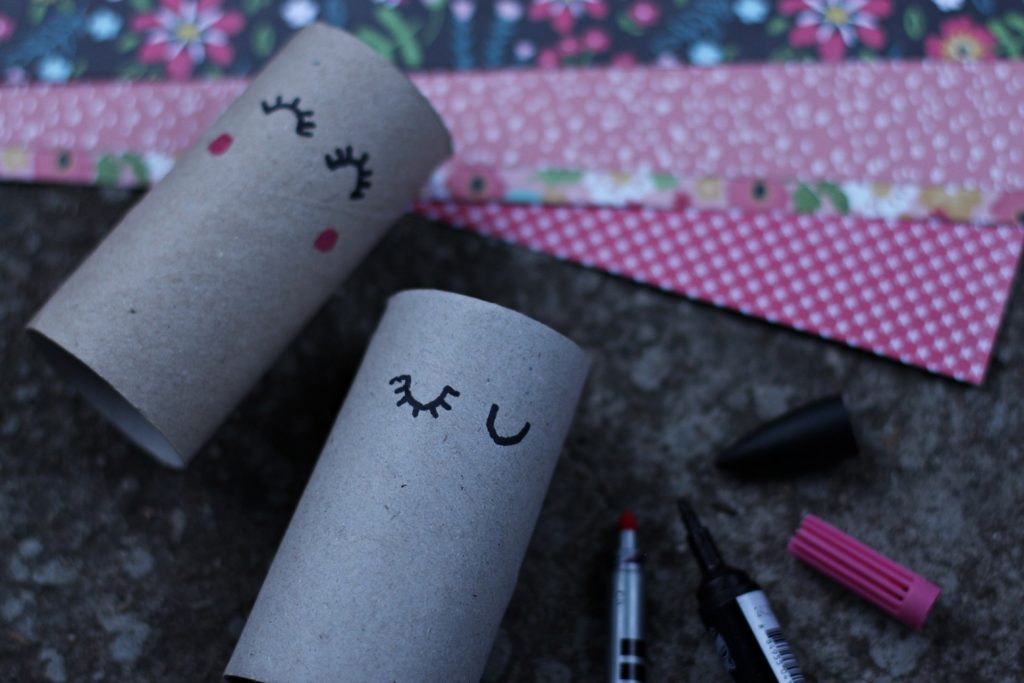 Z kolorowego papieru wytnij skrzydła o dowolnym kształcie. Rodzicu, przygotuj dziecku szablon tych skrzydeł.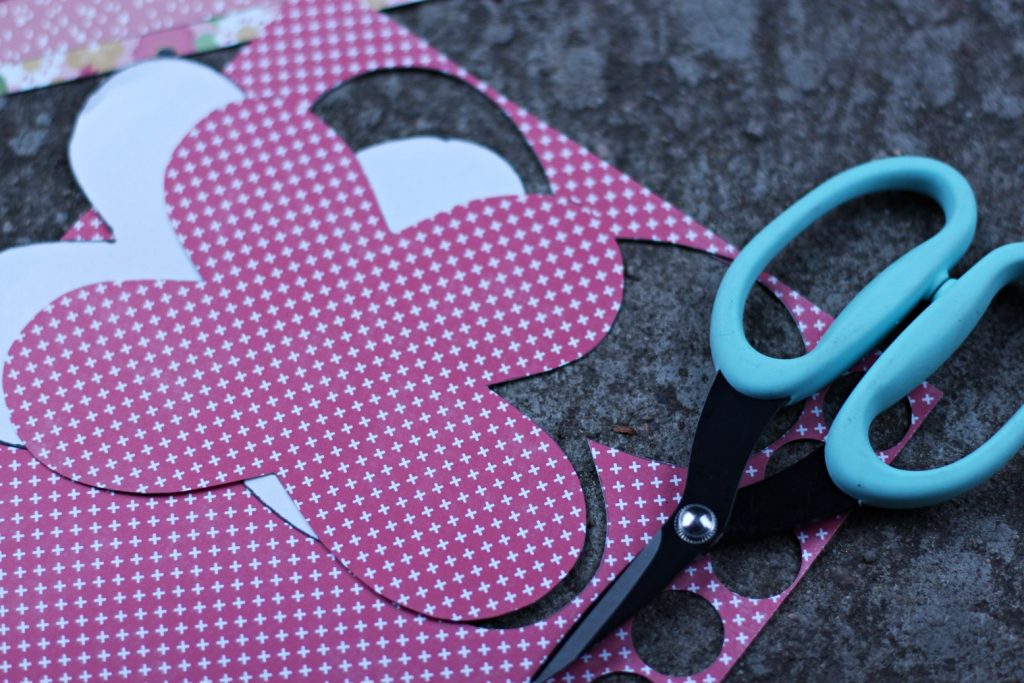 Skrzydła możecie ozdobić dowolnym materiałem plastycznym: cekinami, guzikami, bibułą… Następnie przyklej skrzydła do rolki i gotowe!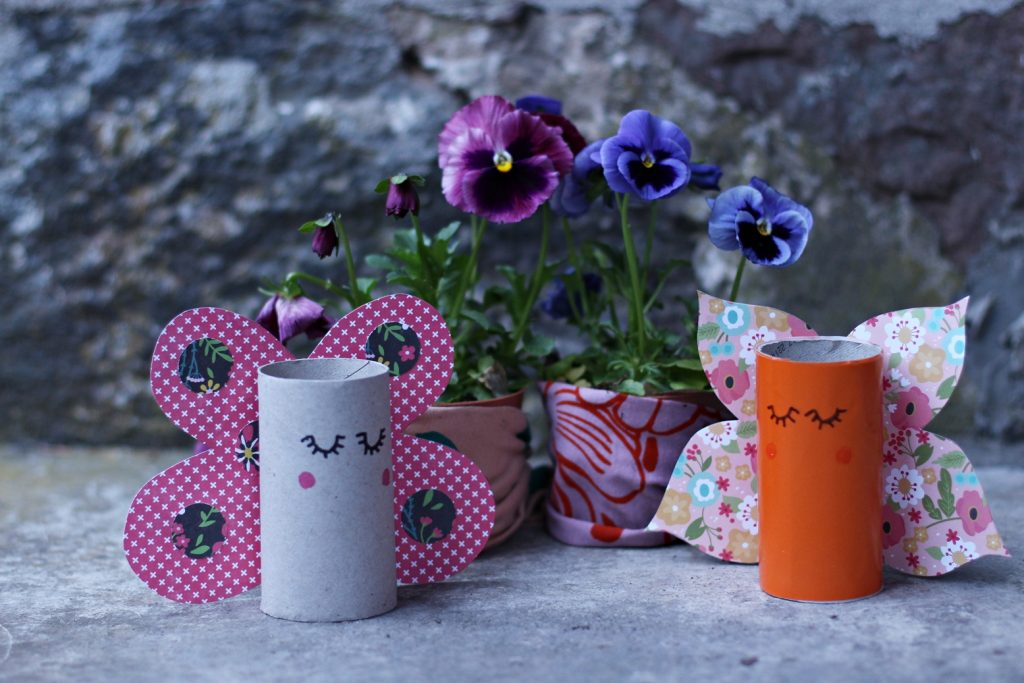 A jeśli dysponujecie w domu drukarką, to zachęcamy do wydrukowania zamieszczonej poniżej kolorowanki motyla. Dzieci w wolnej chwili pokolorują obrazek najpiękniej jak tylko potrafią, a Wy drodzy Rodzice, w tym czasie chwilkę odpoczniecie.              Motyl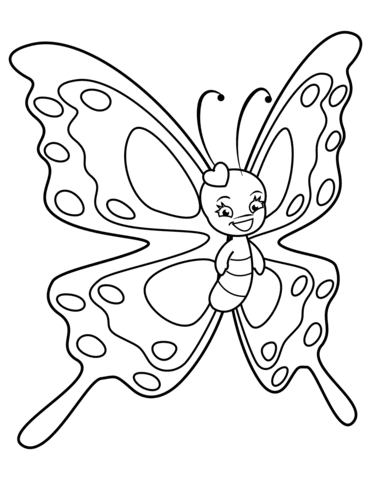 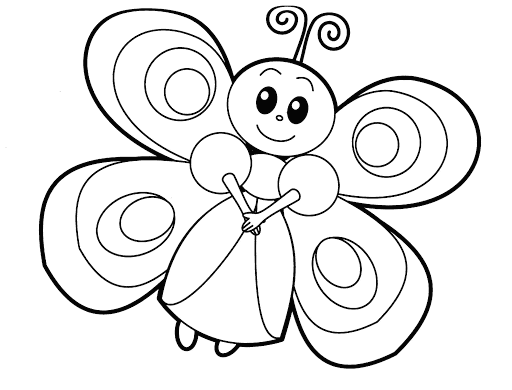 